CHAMPIONNAT DEPARTEMENTAL de PrintempsDimanche 5 Mai 2024Réservation des repas	A l’occasion de cette compétition, l’EVB propose un repas froid pour les juges et accompagnateurs au tarif de 12€.Menu : Salades variées,  Rôti froid,  Fromage, Tarte aux pommes, caféMerci de confirmer votre réservation avant le 29 avril 2024, en retournant :Par mail à : mel.mazaud@numericable.fr  le document ci-dessous rempli					Total à payer : Nbre repas       X12=        €Règlement par chèque à l’ordre de l’EVB ou par virement en mentionnant : Repas Chpt Printemps - Nom du club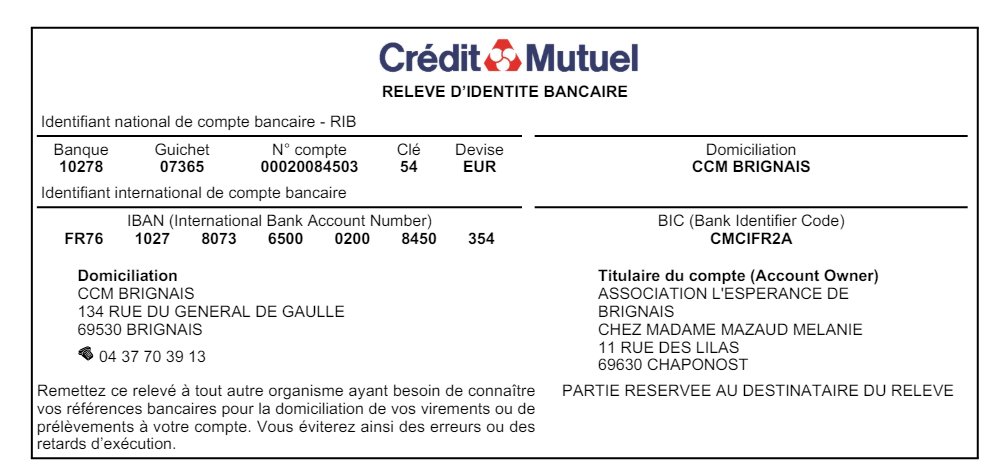    						Les responsables EVB			ASSOCIATIONNOMPRENOMNombre de Repas Total Repas